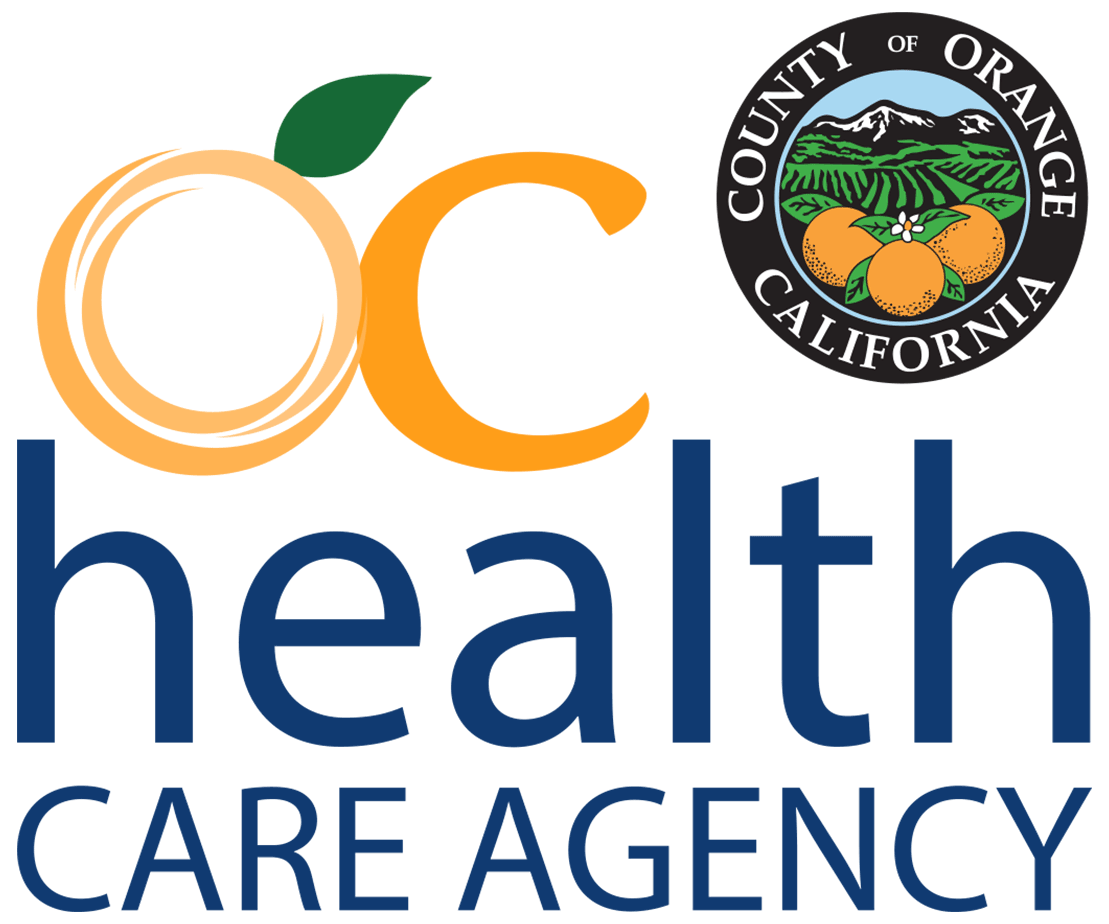 Para publicación inmediata: 11 de agosto de 2022	    	Contacto:  	HCA Communications											HCAComm@ochca.com(714) 834-2178
La FDA anuncia nuevas pautas para la administración de la vacuna contra la viruela del mono (Santa Ana, CA) – El 9 de agosto de 2022, la Administración de Alimentos y Medicamentos de los Estados Unidos (FDA) emitió una autorización de uso de emergencia (EUA, por sus siglas en inglés) para una nueva forma de administrar la vacuna de Jynneos para aquellos con alto riesgo de infección por viruela del mono. La EUA permite a los proveedores de atención médica aplicar la vacuna mediante inyección intradérmica para personas mayores de 18 años. Este anuncio siguió a la evidencia científica de que una vía de administración intradérmica (entre las capas de la piel) produce niveles equivalentes de inmunogenicidad como una vía subcutánea (hacia la capa grasa debajo de la piel). La nueva directriz propone utilizar 1/5 de la dosis actual de vacunas de Jynneos para personas en riesgo, lo que aumentará el número de dosis disponibles hasta cinco veces. Lea el anuncio completo.Hasta el 11 de agosto de 2022, la Agencia de Atención Médica del Condado de Orange (HCA) ha informado 52 casos confirmados o probables de viruela del mono y ha vacunado a más de 1986 personas. Las personas vacunadas son personas que estuvieron expuestas de manera directa a la viruela del mono o que tienen un mayor riesgo de infección por viruela del mono. Internacionalmente, hay más de 32.000 casos de viruela del mono de 91 países con 10.392 casos en los Estados Unidos y 1.733 casos en California.“El equipo de la División de Control de Enfermedades Transmisibles (CDCD) de los Servicios de Salud Pública (PHS) de la HCA está trabajando con nuestros asociados comunitarios para asegurar que los recursos limitados de vacunas se utilicen de la mejor manera posible”, dijo el doctor Matt Zahn, Suboficial de Salud y Director Médico de la CDCD. “La nueva pauta de la FDA y la CDC nos permitirá proteger a más personas que están en riesgo”.La HCA también está trabajando con proveedores comunitarios para asegurar que las personas infectadas con la viruela del mono que necesiten tratamiento puedan recibir el antiviral tecovirimat (TPOXX). Para obtener más información más sobre la viruela del mono y acceder a la guía de vacunación, visite www.ochealthinfo.com/monkeypox.Lo que las personas deben hacer:Para prevenir la propagación de la viruela del mono, las personas deben:Hablar siempre con sus parejas sexuales sobre cualquier enfermedad reciente y prestar atención a llagas o erupciones nuevas o inexplicables en su cuerpo o en el cuerpo de su pareja, incluidos los genitales y el ano.Evitar el contacto cercano, que incluye abrazar, besar, acurrucar o tener actividad sexual con personas que tienen síntomas como llagas o erupciones cutáneas.No compartir objetos (por ejemplo, utensilios, tazas, ropa, toallas, ropa de cama) con alguien que tenga síntomas.Lavarse las manos de manera frecuente, con agua y jabón o con un desinfectante para manos a base de alcohol.Usar el equipo de protección personal (EPP) apropiado (como una máscara, bata y guantes) al asistir a otras personas con síntomas.Evitar el contacto con animales infectados.Los residentes que piensan que pueden tener viruela del mono o que han estado expuestos a la viruela del mono deben hablar con un proveedor médico de inmediato. Las pruebas de PCR están disponibles en laboratorios comerciales como Quest Diagnostics, LabCorp, Aegis Sciences y Mayo Clinic Laboratories. Para obtener más información sobre la viruela del mono, incluidos los recuentos de casos, las estrategias de prevención, la vacunación y lo que la HCA está haciendo en el Condado de Orange, visite www.ochealthinfo.com/monkeypox o https://www.cdc.gov/poxvirus/monkeypox/index.html. 